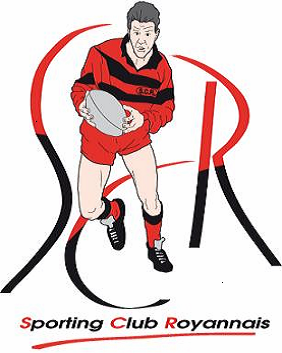 DIMANCHE 12 JUIN 2016STADE ERNEST CHUILON 26190 SAINT JEAN EN ROYANSVIDE GRENIER DU S.C.R.REGLEMENT* Le vide grenier est ouvert  aux particuliers et occasionnels, conformément aux lois en vigueur.* Les stands  de propagande à caractère religieux, politique ou philosophique sont interdits.* Les exposants occasionnels doivent être munis d’une pièce d’identité* Les textes précisent que le particulier ne peut exposer que des objets personnels et usagés pour la revente* Sont interdits sur les stands : armes, alimentaire, animaux, plantes et articles neufs* Réservation réglée trois semaines avant la manifestation.* Déballage à partir de 5 heures – Emplacement réservé jusqu’à 8 heures.* Le prix du stand est fixé à 2,oo € le mètre linéaire (5 mètres minimum par tranche de 5)* Pour un problème de bon voisinage, prévoir entre les stands un espace de circulation.* Les exposants sont placés par les organisateurs.* Il est demandé de respecter les passages de sécurité (Pompiers, Samu,…)* Les exposants sont responsables de leur stand pendant toute la durée de la manifestation* L’organisation se dégage de toute responsabilité en cas d’accident ou de vol.* Les exposants sont tenus de nettoyer leur emplacement avant de partir – remballage à 19 heuresINSCRIPTIONS : M. Dimitri FERNET Tél : 06 87 24 58 93 - ou (dimitri.fernet@hotmail.fr)Du Lundi au Vendredi de 9 h à 12 h et de 14 h à 17 hMadame, Monsieur, le S.C.R. organise son vide grenier le :DIMANCHE 12 JUIN 2016Sur le stade de Rugby (Ernest CHUILON)A Saint Jean en Royans 26190Pour participer à cet évènement, remplissez le Bulletin de participation ci-joint et n’oubliez pas de joindre pour votre enregistrement :1 chèque libellé à l’ordre du S.C.R. – un emplacement sera réservé et vous serez placé dès votre arrivéeLa photocopie de la carte d’identité pour les particuliersLe prix du stand est fixé à 2 euros le mètre (5 mètres minimum par tranche de 5 soit 5, 10,15, etc…)Réservation réglée à l’avance  avant le 30 mai 2016 dernier délai. Vous recevrez alors un accusé de réception avec le N° de votre emplacement.N’attendez pas le dernier moment pour vous inscrire car le nombre d’emplacements est limité.La mise en place se fera à partir de 5 heures jusqu’à 8 heures. Tout emplacement non occupé à 8 h 30 deviendra disponible et proposé aux exposants en attente.Le matin et tout au long de la journée, la buvette sera à votre disposition pour vous restaurerDans l’attente du plaisir de vous accueillir,Meilleures salutationsLes organisateurs du S.C.R.Personne à contacter pour tout renseignement complémentaire :M. Dimitri FERNET AU 06 87 24 58 93VOIR REGLEMENT AU DOS     >>>>>VIDE GRENIER DU S.C.R. LE DIMANCHE 12 JUIN 2016FICHE D’INSCRIPTIONNom : …………………………………………………………………………Prénom : …………………………………………………………………….Adresse : ……………………………………………………………………	        ……………………………………………………………………Tél : ----------------------------------------Mail : -------------------------------------*Joindre 	- Photocopie de la carte d’identité recto – versoNombre de mètres réservés : ---------- m  (5 mètres, 10 mètres, 15 mètres etc… par tranche de 5 mètres)Choisir l’emplacement en fonction de la taille du véhiculeA 2 euros le mètre linéaire, soit : ----------euros    -  (5m = 10 € - 10m = 20 € - 15m = 30 €)Chèque libellé à l’ordre du S.C.R.Le matin et tout au long de la journée possibilité de restaurationDes jetons de consommation seront vendus sur place.Fiche d’inscription et règlement à retourner avant le 30 mai 2016 (dernier délai) à : SPORTING CLUB ROYANNAISBP 4526190 SAINT JEAN EN ROYANSPersonne à contacter pour tout renseignement complémentaire : M. Dimitri FERNET Tél : 06 87 24 58 93 ou Mail : dimitri.fernet@hotmail.frDu lundi au vendredi de 9h à 12h et de 14h à 17 h